Cerceris Biosurveillance Survey 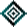 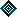 Enter Appropriate Survey Activity for Each VisitFor Screening Use OnlyCerceris Biosurveillance Survey 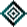 Draw on Location of Colonies.  Add Colonies until Season Peak.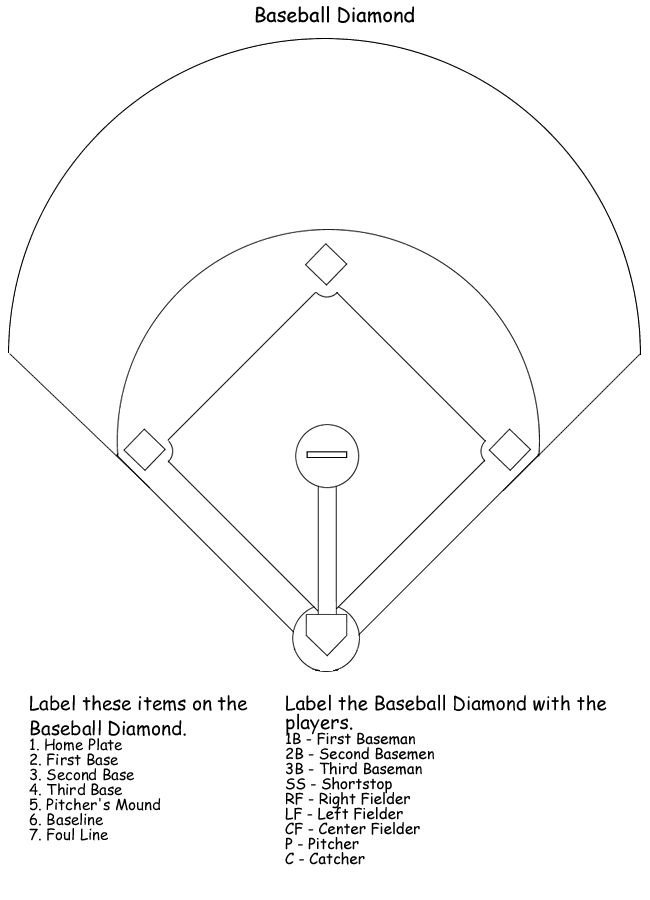 Site Number (Code):Site Name:Site Name:Field       OFContact Name/Title:Contact Name/Title:Site Address:City:Site Address:City:Phone Number:County:Site Address:City:Site Address:City:GPS Position in Decimal Degrees:Latitude:                               Longitude:  -GPS Position in Decimal Degrees:Latitude:                               Longitude:  -Site Address:City:Site Address:City:Ash Nearby? Circle One         Yes        NOOak Nearby? Circle One         Yes        NOState:     CT                     Zip:State:     CT                     Zip:Visit #IntDate, TimeColony Size# ofBeetles CollectedHow? Collar, Netted, GroundSample CodesCommentsOrRisks Evident11Sample CodeDateScreenerGenusSpeciesTrap Site Diagram: Include information on nearest intersection and major landmarks, including nearby fields at the same location.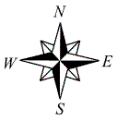 